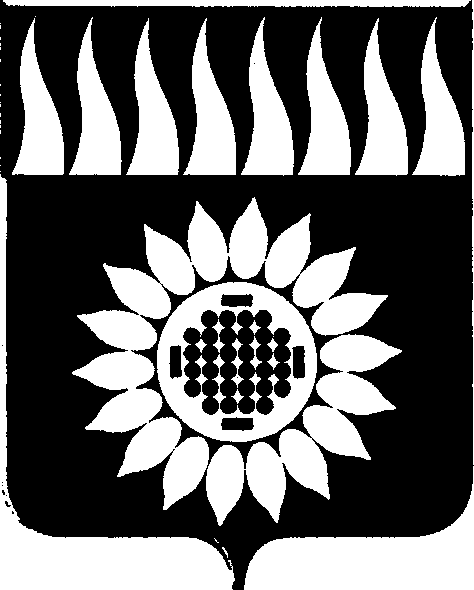 ГОРОДСКОЙ ОКРУГ ЗАРЕЧНЫЙД У М Ашестой созыв____________________________________________________________ПЯТЬДЕСЯТ ТРЕТЬЕ ОЧЕРЕДНОЕ ЗАСЕДАНИЕР Е Ш Е Н И Е   30.05.2019 г. № 57-Р О внесении изменений в решение Думы от 27.12.2018 № 133-Р «О бюджете городского округа Заречный на 2019 год и плановый период 2020-2021 годов»В соответствии со ст. 158 Бюджетного кодекса Российской Федерации, на основании постановлений Правительства Свердловской области от 25.04.2019    № 256-ПП «Об утверждении распределения субсидий между бюджетами муниципальных районов (городских округов), расположенных на территории Свердловской области, на проведение ремонтных работ в зданиях и помещениях, в которых размещаются детские школы искусств, и (или) укрепление материально-технической базы таких организаций в 2019 году», от 14.05.2019    № 283-ПП «О распределении субсидий из областного бюджета местным бюджетам, предоставление которых предусмотрено государственной программой Свердловской области «Формирование современной городской среды на территории Свердловской области на 2018 - 2022 годы», между муниципальными образованиями, расположенными на территории Свердловской области, в 2019 году на реализацию мероприятий по замене лифтов в многоквартирных домах», Приказа Министерства финансов Российской Федерации от 29.11.2017  № 209н «Об утверждении Порядка применения классификации операций сектора государственного управления» (ред. от 30.11.2018), руководствуясь Положением о бюджетном процессе в городском округе Заречный, утвержденного решением Думы городского округа Заречный от 29.05.2014 № 56-Р (с изменениями), на основании статей 25, 58 Устава городского округа ЗаречныйДума решила:1. Внести в решение Думы городского округа Заречный от 27 декабря 2018 года № 133-Р «О бюджете городского округа Заречный на 2019 год и плановый период 2020-2021 годов» с изменениями, внесенными решениями Думы городского округа Заречный от 7 февраля 2019 года № 11-Р, от 11 апреля 2019 года № 38-Р, следующие изменения:1.1. пункт 1 изложить в следующей редакции:«1. Установить общий объем доходов местного бюджета:1 364 585 919 руб. на 2019 год;1 188 214 305 руб. на 2020 год; 1 239 361 145 руб. на 2021 год, в том числе:-  объем безвозмездных поступлений от других бюджетов бюджетной системы Российской Федерации:819 440 755 руб. на 2019 год;672 615 800 руб. на 2020 год;707 793 900 руб. на 2021 год;- объем прочих безвозмездных поступлений в бюджеты городских округов:1 070 000 руб. на 2019 год;720 000 руб. на 2020 год;720 000 руб. на 2021 год».1.2.  пункт 2 изложить в следующей редакции: «2. Установить общий объем расходов местного бюджета:1 796 787 039,68 руб. на 2019 год;1 222 358 137 руб., в том числе общий объем условно утвержденных расходов - 17 549 008 руб., на 2020 год;1 264 977 049 руб., в том числе общий объем условно утвержденных расходов - 36 131 157 руб., на 2021 год.»;1.3. утвердить свод доходов бюджета городского округа Заречный на 2019 год (приложение № 1) в новой редакции; 1.4. утвердить перечень главных администраторов доходов бюджета городского округа Заречный на 2019 год и плановый период 2020-2021 г. г.         (приложение № 3) в новой редакции;1.5. утвердить распределение бюджетных ассигнований по разделам, подразделам, целевым статьям (муниципальным программам и непрограммным направлениям деятельности), группам и подгруппам видов расходов классификации расходов бюджетов на 2019 год (приложение № 5) в новой редакции;1.6. утвердить ведомственную структуру расходов бюджета городского округа Заречный на 2019 год (приложение № 7) в новой редакции;1.7. утвердить перечень муниципальных программ городского округа Заречный, подлежащих реализации в 2019 году (приложение № 14) в новой редакции;1.8. пункт 16 изложить в следующей редакции: «16. Утвердить объем бюджетных ассигнований Дорожного фонда городского округа Заречный:1) 227 818 192,49 руб. на 2019 год;2) 21 148 826 руб. на 2020 год;3) 27 101 179 руб. на 2021 год.».1.9. пункт 18 изложить в следующей редакции:«18. Установить общий объем бюджетных ассигнований, предусмотренных на исполнение муниципальных гарантий городского округа Заречный по возможным гарантийным случаям, на  2019 год в соответствии с Программой муниципальных гарантий городского округа Заречный на 2019 год   (приложение № 18) в новой редакции.».2. Опубликовать настоящее решение в установленном порядке.Председатель Думы городского округа                    			А. А. КузнецовГлава городского округа                                            			А.В. Захарцев